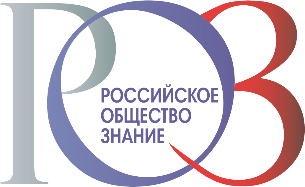 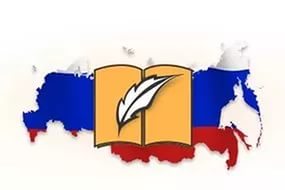 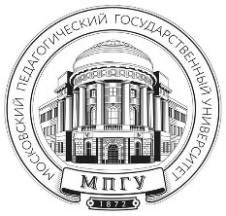 Положениео конкурсе среди педагогов на лучшее задания для Общероссийской общественной акции «Пока в России Пушкин длится…»конкурс среди педагогов. Педагоги, чьи задания войдут в материалы акции 2017 года, отмечены сертификатами и путевками для участия в III Всероссийском форуме учителей русского языка и литературы, проводимом ОО АССУЛ (не менее 10 человек).2. Проведена Общероссийская общественная акция «Пока в России Пушкин длится….». В акции примут участие не менее 2000 человек: учащиеся, студенты, педагоги, библиотекари и взрослые не менее 30 регионов Российской Федерации. Общие положенияНастоящее Положение регламентирует порядок организации и проведения конкурса среди педагогов на лучшее задания для Общероссийской общественной акции «Пока в России Пушкин длится…».Цель конкурса – реализация комплекса мер по привлечению внимания общественности регионов к проблеме развития интереса к родному языку, повышение уровня речевой и функциональной грамотности молодежи России.На основе отобранных конкурсных материалов будут создаваться материалы для проведения общественной акции «Пока в России Пушкин длится…»  Задачи Конкурса:– формирование у молодежи России интереса к русскому языку, к русской литературе, к русской культуре;– развитие у молодежи России отношения к русскому языку как национальной ценности, достояния российской культуры;– проведение просветительской работы и распространение научных знаний;– формирование нравственных установок и качеств личности, опирающихся на гуманистические ценности, уважение к культурному наследию России и ее истории; – развитие письменной речи учащихся, поддержка и продвижение русского языка и литературы.
Участники конкурса 
     К участию в конкурсе приглашаются педагоги и библиотекари, студенты педагогических колледжей и вузов. Возможно привлечение зарубежных участников.Порядок и условия проведения КонкурсаСроки проведения конкурса: с 6 июня по 1 июля 2017 года.Конкурсные работы принимаются  по электронной почте proekt.slovari@mail.ru   с пометкой Пока в России Пушкин длится до 1 июля 2017 г.Конкурсные работы оцениваются членами жюри, в состав которого входят высококвалифицированные специалисты: профессора Московского педагогического государственного университета, доктора и кандидаты наук, учителя русского языка и литературы высшей категории, члены Общероссийской общественной организации «Ассоциация учителей литературы и русского языка». Список победителей конкурса среди педагогов на лучшее задания для Общероссийской общественной акции «Пока в России Пушкин длится…» будет опубликован на сайте АССУЛ: учитель-словесник.рф. 
3. Требования к содержанию и оформлению конкурсной работыМатериалы для общественной акции «Пока в России Пушкин длится…» – это комплекты материалов для проведения общественной акции, включающие в себя 1) описание концепции мероприятия; 2) четко определенный формат мероприятия (диктант, викторина, квест и др.); 3)  комплекты  заданий и ключи; 4) сценарий и др.«»»»»»»»»»»»»»»»»»»»»»»»»»»»»на работу с текстами, на знание текстов классической литературы для определенных возрастных групп. Каждый комплект должен содержать ключи для проверки и краткие рекомендации по оцениванию выполнения заданий с баллами. Могут быть представлены материалы как для одной из названных в номинациях групп, так и для  нескольких или всех групп. Если используются авторские тексты, необходимо указывать авторство, выходные данные источника, страницы.           Работа выполняется в электронном виде. Печатный текст выполняется в текстовом редакторе Microsoft Word (стиль Times New Roman, 14 пт, интервал 1,5; поля стандартные (по умолчанию), выравнивание по ширине, формата А4. Первый лист – титульный, не нумеруется). Все работы будут проверены на антиплагиат.
      В титульном листе необходимо указать: фамилию, имя, отчество участника (полностью), специальность  (для педагогов и студентов), № школы или название колледжа и вуза (полностью), населенный пункт, регион;полные данные организации, в которой работает автор, с указанием региона, города;контактные данные (электронная почта, мобильный телефон).
      Победители конкурса будут приглашены на один из форумов, проводимых Общероссийской общественной организацией «Ассоциация учителей литературы и русского языка» в городах России. Победители и призеры конкурса будут награждены дипломами. Участники конкурса получат сертификаты.       Конкурсные работы не возвращаются, рецензии авторам не выдаются.
     Информация о процедуре проведения и о результатах Конкурса размещается на сайтах его организаторов:Общероссийской общественной организации «Ассоциация учителей литературы и русского языка»: учитель-словесник.рф; Федерального государственного бюджетного образовательного учреждения высшего образования «Московский педагогический государственный университет»: мпгу.рф. 6. КонтактыПо вопросам организации конкурса обращаться по адресу on.levushkina@mpgu.edu к Левушкиной Ольге Николаевне, руководителю проекта «Родное слово: Всероссийский словарный марафон», профессору кафедры методики преподавания русского языка МПГУ, д. пед. н., доценту.